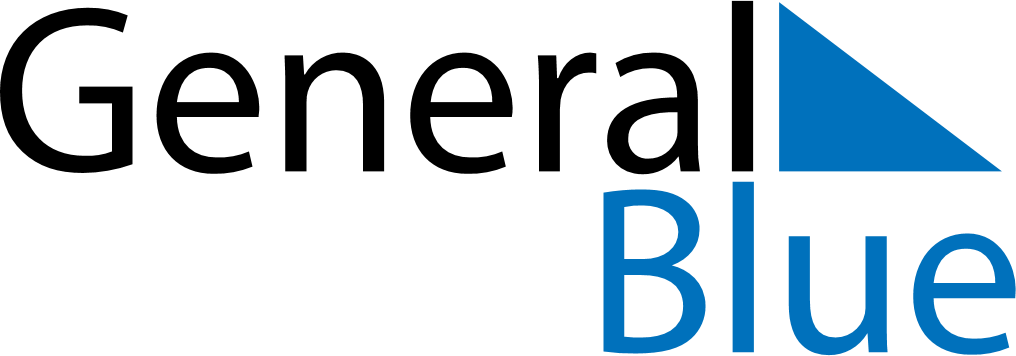 May 2024May 2024May 2024May 2024May 2024May 2024Akrehamn, Rogaland, NorwayAkrehamn, Rogaland, NorwayAkrehamn, Rogaland, NorwayAkrehamn, Rogaland, NorwayAkrehamn, Rogaland, NorwayAkrehamn, Rogaland, NorwaySunday Monday Tuesday Wednesday Thursday Friday Saturday 1 2 3 4 Sunrise: 5:40 AM Sunset: 9:32 PM Daylight: 15 hours and 52 minutes. Sunrise: 5:37 AM Sunset: 9:34 PM Daylight: 15 hours and 57 minutes. Sunrise: 5:35 AM Sunset: 9:37 PM Daylight: 16 hours and 2 minutes. Sunrise: 5:32 AM Sunset: 9:39 PM Daylight: 16 hours and 7 minutes. 5 6 7 8 9 10 11 Sunrise: 5:29 AM Sunset: 9:41 PM Daylight: 16 hours and 11 minutes. Sunrise: 5:27 AM Sunset: 9:44 PM Daylight: 16 hours and 16 minutes. Sunrise: 5:24 AM Sunset: 9:46 PM Daylight: 16 hours and 21 minutes. Sunrise: 5:22 AM Sunset: 9:49 PM Daylight: 16 hours and 26 minutes. Sunrise: 5:20 AM Sunset: 9:51 PM Daylight: 16 hours and 31 minutes. Sunrise: 5:17 AM Sunset: 9:53 PM Daylight: 16 hours and 35 minutes. Sunrise: 5:15 AM Sunset: 9:55 PM Daylight: 16 hours and 40 minutes. 12 13 14 15 16 17 18 Sunrise: 5:12 AM Sunset: 9:58 PM Daylight: 16 hours and 45 minutes. Sunrise: 5:10 AM Sunset: 10:00 PM Daylight: 16 hours and 49 minutes. Sunrise: 5:08 AM Sunset: 10:02 PM Daylight: 16 hours and 54 minutes. Sunrise: 5:06 AM Sunset: 10:05 PM Daylight: 16 hours and 58 minutes. Sunrise: 5:03 AM Sunset: 10:07 PM Daylight: 17 hours and 3 minutes. Sunrise: 5:01 AM Sunset: 10:09 PM Daylight: 17 hours and 7 minutes. Sunrise: 4:59 AM Sunset: 10:11 PM Daylight: 17 hours and 12 minutes. 19 20 21 22 23 24 25 Sunrise: 4:57 AM Sunset: 10:13 PM Daylight: 17 hours and 16 minutes. Sunrise: 4:55 AM Sunset: 10:16 PM Daylight: 17 hours and 20 minutes. Sunrise: 4:53 AM Sunset: 10:18 PM Daylight: 17 hours and 24 minutes. Sunrise: 4:51 AM Sunset: 10:20 PM Daylight: 17 hours and 28 minutes. Sunrise: 4:49 AM Sunset: 10:22 PM Daylight: 17 hours and 32 minutes. Sunrise: 4:47 AM Sunset: 10:24 PM Daylight: 17 hours and 36 minutes. Sunrise: 4:46 AM Sunset: 10:26 PM Daylight: 17 hours and 40 minutes. 26 27 28 29 30 31 Sunrise: 4:44 AM Sunset: 10:28 PM Daylight: 17 hours and 43 minutes. Sunrise: 4:42 AM Sunset: 10:30 PM Daylight: 17 hours and 47 minutes. Sunrise: 4:41 AM Sunset: 10:32 PM Daylight: 17 hours and 51 minutes. Sunrise: 4:39 AM Sunset: 10:33 PM Daylight: 17 hours and 54 minutes. Sunrise: 4:37 AM Sunset: 10:35 PM Daylight: 17 hours and 57 minutes. Sunrise: 4:36 AM Sunset: 10:37 PM Daylight: 18 hours and 0 minutes. 